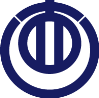 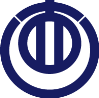 このサポートノートは、のどものや・のをしてやへえることで、してをることができるようにすることがです。のをしていただきたいと。　てをえることはできないかもしれませんが、しでもくのをしたいとい、しました。のにをしていただくためのものです。になりますのでりいはにしていただきたいと。　また、しても、のをください。よろしくおいします。　　（　　　　　）　　　　サポートノートはきいでいくことがです。どもとかかわるなかでかったどものや、のなどのきぎをおいします。　　　　　　　　　　　　　　　　　　こども　 [：　　　　　　　　　]◎・やさいころの◎（４か・７か・１６か・３）　をめたころの・した・など◎までの（のこと、でしてきたことなど）◎の◎きなこと・なこと◎がっていること・をおいしたいこと（あてはまるにチェックをつけています）◎５ページでチェックをつけたのなと（「」には、チェックをつけたのをいています）（ふりがな）の　　　　　　　　　　　　 　　（　　・　　）（び）　　　　　　　　　　　　　どもとの（　　）　　　　　　　　　　　　　　 （         　　　 ）　　　　　　　     　　　　　　　 （　 　     　　　）　　　　　　　　　　　　　どもとの（　　）　　　　　　　　　　　　　 　（　       　 　　）　　　　　　       　  　　　　　（      　  　　　）・・（　                           　　　）の（　                                   　）（があればしてください）しているしている（かかりつけ）（　　　　　　　　　　　　　　　　　　　　　　　　　　　　　　　）までするような　　・　（　　　　　　　　　　　　　　　　　　　　　　　　　　　　）けいれん（　　・　　）な　　・　（　　　　　　　　　　　　　　　　　　　　　　　　　　　　　　　）している（かかりつけ）（　　　　　　　　　　　　　　　　　　　　　　　　　　　　　　　）までするような　　・　（　　　　　　　　　　　　　　　　　　　　　　　　　　　　）けいれん（　　・　　）な　　・　（　　　　　　　　　　　　　　　　　　　　　　　　　　　　　　　）している（かかりつけ）（　　　　　　　　　　　　　　　　　　　　　　　　　　　　　　　）までするような　　・　（　　　　　　　　　　　　　　　　　　　　　　　　　　　　）けいれん（　　・　　）な　　・　（　　　　　　　　　　　　　　　　　　　　　　　　　　　　　　　）おについておのみなどおについておについて※　おについての※　おについての※　おについての①②③④⑤⑥⑦⑧①②③④⑤⑥⑦⑧⑨⑩A．コミュニケーションについて●す□①いですことがしい□③のちをでできない□⑤につまったり、がある●く・する□⑦のについていけないことがい□⑨をいてもえていないことがい□②にのしたいことだけをす□④なのきさやさですことがしい□⑥がわらないうちにえることがある□⑧のやでのをくのがしいB．とのかかわり・について□①とうまくかかわれないことがある□③といるより、でいることがい□⑤としたりけうことがしい□⑦いりにならないとパニックになる□②のちがからないとじるがある□④ルールがれないことがある□⑥がく、なところがある□⑧しい、、にれるのにがかかるC．へのとりくみについて□①であったり、によるミスがい□③やるべきことをれることがい□⑤じっとすべきにウロウロすることがある□⑦をつことがである□⑨をするのがい□⑪のへのりえがである□②がである□④にをられてにりめない□⑥えずやをかすことがある□⑧することがである□⑩がまってまることがあるD．やこだわりについて□①のがく、られたことにする□③じやをもりす□⑤がある□②なりのやにこだわりがある□④ちけにこだわる□⑥なにすることがしいE．について□①のいがである□③がい□②バランスがく、びやすい□④じをくつことができないF．について□①についてになることがある　　　　　□③についてになることがある□②のについてになることがあるA．コミュニケーションについてA．コミュニケーションについてA．コミュニケーションについてなB．とのかかわり・についてB．とのかかわり・についてB．とのかかわり・についてなC．へのりみについてC．へのりみについてC．へのりみについてなD．やこだわりについてD．やこだわりについてD．やこだわりについてなE．についてE．についてE．についてなF．についてF．についてF．についてな